SJEKKLISTE - REKRUTTERING  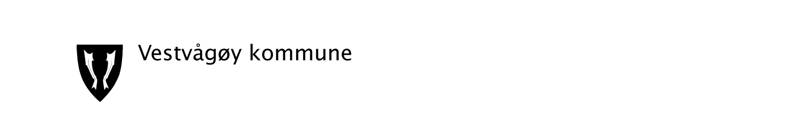 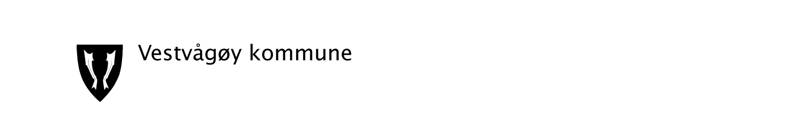  Rollen som har ansvar er grå i tabellen:* – gjelder også ved midlertidige stillinger under 6 mndFASEAKTIVITETHRLeTvFrem til utlysningVurdere utlysning av stilling/ få godkjenning av utlysning fra kommunalsjef/kommunedirektørVed ny stilling/prosjektstillinger skal stillingen drøftes med fagforening(ene)Avklare ev. fortrinnsrett (omplassering/overtallighet/utvidelse), sjekk med HRFylle ut behovsanalyse/lage annonse i webcruiter (Se egen brukerveiledning for webcruiter)Kontakte fagforening(ene) for innspill, forberede tilsettingsprosessenAvklare om ev. fagpersoner e.l. skal tas med i prosessenOversende forslag til annonse (tekst og bilde) i WebCruiter, til HR for gjennomlesning, godkjenning og publisering Bestemme hvor stillingen skal annonseres (spesiell annonsering betales av enheten) Lyse ut stillingenUnder utlysningKontakte kandidater som oppfordres til å søkeHolde kontakt med særlig aktuelle søkerePlanlegge tilsettingsprosessen; kalle inn til første møte i rekrutteringsgruppen, bestille møterom etcSøknadsfrist utløptAvklare søkere som ber om unntak fra offentlighetKlargjøre søkerliste, offentlig søkerliste gjøres tilgjengelig på postlisten, arkiveres manueltKontrollere godkjenningsstatus (HPR nr) for autorisasjon for helsepersonellSende utvidet søkerliste til søkere som ber om detSjekke personmappe for ev. interne søkere og tidligere ansatteMøte i rekrutteringsgruppenAvklare ev. habilitetsproblematikk (ved inhabilitet skal en annen leder/tillitsvalgt være med i rekrutteringsgruppen)Avklare ev. søknader mottatt etter fristenAvklare ev. krav om fortrinnsrett (omplassering/overtallighet/utvidelse)Avklare behov for ev. ny utlysningAvklare hva det skal legges vekt på i intervjuet og utdype kravene i stillingen (jf. stillingsannonse/kravspesifikasjon)Se gjennom søkerliste for å finne kandidater for intervju, kandidatene velges etter kravene i stillingsannonsen ut fra utdanning, erfaring, endre søkers status i webcruiterSend avslagsbrev til søkere som ikke er aktuell (Mal; Avslag – ikke videre)Avklare roller og forberede intervjuer (intervjumal, evnt case)Booke evnt formøte før intervjuer, kalle inn kandidater til intervju i webcruiterOrdne med evnt kaffe/te/vann til intervjuerIntervjuer og referanserGjennomføre intervjuer – skriv referatOppsummere etter hvert intervju (etter mal og eksempel)Foreløpig oppsummering av kandidatene etter siste intervjuInnhente referanser (referansemal) – skriv referatSkrive oppsummeringer etter referansesjekkTU skriver innstilling - referat fra intervju og referanser, oppsummering og prioritering av kandidatene (etter mal og eksempel)Leder beslutter hvem som skal tilsettesOversende innstilling og beslutning omtilsetting til HR. Eventuell begrunnelse for lønnsfastsettelse ut over tariff tas med her.Kvalitetssjekk av innstilling/tilsettingsbeslutning, lager tilsettingsvedtak. Vedtaket lagres i Websak.G. Tilbud og tilsettingAnsiennitetsberegningHR fastsetter lønnRing valgt kandidat og informereSende ut tilbudsbrev og arbeidskontrakt, evnt vedlegg til politiattestPolitiattest *Avklare evnt. lønnskravAvklare ev. refusjon av flytteutgifterSkifte status på øvrige intervjukandidater i webcruiter, send avslagsbrev (Mal; Avslag – stilling besatt)Opprett arbeidsavtale og taushetserklæring i personalmelding og send til elektronisk signatur. Påføre saksnummer for politiattest.*Rekrutteringssaken avsluttes: l HR tar en siste sjekk før rekrutteringssaken avsluttes.IntroduksjonPlanlegge en god oppstart og opplæring av ny ansatt. Introduksjonsmappen er tilgjengelig på intranett.  Utfylt sjekkliste deles med ansatt og lagres på websak.CV i HRMAnsatt må legge inn sin CV i personalmelding under min side 